Lag- och kulturutskottets betänkandeGodkännande av utkastet till statsrådets förordning om avtalet om ändring av överenskommelsen mellan Danmark, Finland, Island, Norge och Sverige om tillträde till högre utbildning Republikens presidents framställning nr 4/2018-2019INNEHÅLLRepublikens presidents förslag	1Landskapsregeringens yttrande	1Utskottets synpunkter	1Ärendets behandling	2Utskottets förslag	2Republikens presidents förslagRepublikens president föreslår att lagtinget ger sitt bifall till förordningen träder i kraft på Åland till de delar avtalet faller inom landskapets behörighet.Landskapsregeringens yttrandeLandskapsregeringen konstaterar att avtalet gäller en ändring av överenskommelsen mellan Danmark, Finland, Island, Norge och Sverige om tillträde till högre utbildning. Den ursprungliga överenskommelsen trädde i kraft 1997 och dess syfte är att fördjupa det nordiska samarbetet och öka studerandes möjligheter att söka och få tillträde till högre utbildning i de andra nordiska länderna. 	I överenskommelsen bestäms om ett ersättningssystem mellan länderna. Ersättningssystemet påverkar respektive lands andel av den nordiska budgeten. Island och de självstyrande områdena i Norden är befriade från ersättning.	Landskapsregeringen har tagit del av utkastet till statsrådets förslag till förordning i ärendet samt regeringens proposition till riksdagen om godkännande av avtalet om ändring av överenskommelsen mellan de nordiska länderna om tillträde till högre utbildning. Landskapsregeringen har inget att anmärka i sak till överenskommelsen och beslöt därför att ge sitt bifall till att sätta förordningen i kraft.Utskottets synpunkterUtskottet konstaterar att överenskommelsen tidigare har ändrats så att dess giltighet avtalats för ett visst antal år medan överenskommelsen nu föreslås ändras så att den gäller tillsvidare. Utskottet, som inte har något att anföra i ärendet, föreslår att lagtinget ger det begärda bifallet. Ärendets behandlingLagtinget har den 21 december 2018 inbegärt lag- och kulturutskottets yttrande i ärendet.      I ärendets avgörande behandling deltog ordföranden Harry Jansson samt ledamöterna Johan Ehn, Brage Eklund, Bert Häggblom, Mikael Staffas och Tony Wikström.Utskottets förslagMed hänvisning till det anförda föreslår utskottetatt lagtinget ger sitt bifall till förordningen träder i kraft på Åland till de delar avtalet faller inom landskapets behörighet__________________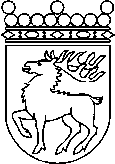 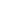 Ålands lagtingBETÄNKANDE nr 7/2018-2019BETÄNKANDE nr 7/2018-2019DatumLag-och kulturutskottet2019-01-03Till Ålands lagtingTill Ålands lagtingTill Ålands lagtingTill Ålands lagtingTill Ålands lagtingMariehamn den 3 januari 2019Mariehamn den 3 januari 2019OrdförandeHarry JanssonSekreterareSusanne Eriksson